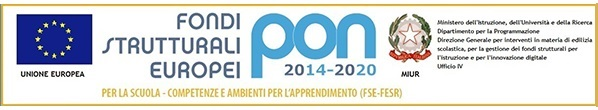 ISTITUTO COMPRENSIVO “G. PASCOLI” di Scuola dell’Infanzia, Primaria e Secondaria di I Grado	P.zza Paolo Ercole, 6 – 15023 Felizzano (AL) – CF: 96034370062Tel. 0131-791122 sel. 2 – FAX 0131-791395www.icpascoli-felizzano.edu.it  email: alic81800q@istruzione.it – PEC: alic81800q@pec.istruzione.itRILEVAMENTO PRESA VISIONE COMUNICAZIONE ASSEMBLEA SINDACALE:SCUOLA:						 DI 						ASSEMBLEA SINDACALE DEL 				 INDETTA DA 			DATA, 							IL DOCENTE FIDUCIARIODOCENTEPRESA VISIONEADESIONENON ADESIONE